Зарегистрировано в Минюсте России 30 августа 2022 г. N 69838МИНИСТЕРСТВО ЗДРАВООХРАНЕНИЯ РОССИЙСКОЙ ФЕДЕРАЦИИПРИКАЗот 29 июля 2022 г. N 519нОБ УТВЕРЖДЕНИИ ПОРЯДКАПРОВЕДЕНИЯ МЕДИЦИНСКОГО ОБСЛЕДОВАНИЯ ДОНОРА, ДАВШЕГОПИСЬМЕННОЕ ИНФОРМИРОВАННОЕ ДОБРОВОЛЬНОЕ СОГЛАСИЕ НА ИЗЪЯТИЕСВОИХ ОРГАНОВ И (ИЛИ) ТКАНЕЙ ДЛЯ ТРАНСПЛАНТАЦИИВ соответствии с частью первой статьи 12 Закона Российской Федерации от 22 декабря 1992 г. N 4180-1 "О трансплантации органов и (или) тканей человека" (Ведомости Съезда народных депутатов Российской Федерации и Верховного Совета Российской Федерации, 1993, N 2, ст. 62; Собрание законодательства Российской Федерации, 2022, N 18, ст. 3015) <1> приказываю:--------------------------------<1> Пункт 1 Положения о Министерстве здравоохранения Российской Федерации, утвержденного постановлением Правительства Российской Федерации от 19 июня 2012 г. N 608 (Собрание законодательства Российской Федерации, 2012, N 26, ст. 3526; 2021, N 15, ст. 2596).1. Утвердить прилагаемый Порядок проведения медицинского обследования донора, давшего письменное информированное добровольное согласие на изъятие своих органов и (или) тканей для трансплантации.2. Настоящий приказ вступает в силу с 1 марта 2023 г. и действует до 1 сентября 2029 года.МинистрМ.А.МУРАШКОУтвержденприказом Министерства здравоохраненияРоссийской Федерацииот 29 июля 2022 г. N 519нПОРЯДОКПРОВЕДЕНИЯ МЕДИЦИНСКОГО ОБСЛЕДОВАНИЯ ДОНОРА, ДАВШЕГОПИСЬМЕННОЕ ИНФОРМИРОВАННОЕ ДОБРОВОЛЬНОЕ СОГЛАСИЕ НА ИЗЪЯТИЕСВОИХ ОРГАНОВ И (ИЛИ) ТКАНЕЙ ДЛЯ ТРАНСПЛАНТАЦИИ1. Медицинское обследование донора, давшего письменное информированное добровольное согласие на изъятие своих органов и (или) тканей для трансплантации (далее - медицинское обследование), проводится с целью определения состояния здоровья донора для изъятия органов и (или) тканей для трансплантации.2. Медицинское обследование организуется медицинскими организациями и иными организациями, имеющими лицензию на осуществление медицинской деятельности, включая работы (услуги) по:"хирургии (трансплантации органов и (или) тканей)" и (или) "изъятию и хранению органов и (или) тканей человека для трансплантации" (в случае донорства органов и (или) тканей для трансплантации, за исключением костного мозга и гемопоэтических стволовых клеток);"трансплантации костного мозга и гемопоэтических стволовых клеток" и (или) "забору гемопоэтических стволовых клеток" и (или) "изъятию и хранению органов и (или) тканей человека для трансплантации" (в случае донорства костного мозга и гемопоэтических стволовых клеток).3. Медицинское обследование донора костного мозга и гемопоэтических стволовых клеток в части исследований, предусмотренных подпунктами 1, 2 и 4 пункта 8.2 и подпунктами 1, 3 - 23 и 46 - 47 пункта 8.3 настоящего Порядка, проводится медицинскими организациями и иными организациями, имеющими лицензию на осуществление медицинской деятельности, включая работы (услуги) по "трансплантации костного мозга и гемопоэтических стволовых клеток".4. Медицинское обследование донора костного мозга и гемопоэтических стволовых клеток в части консультаций и исследований, предусмотренных пунктом 8.1, подпунктами 2, 24 - 45, 48 - 49 пункта 8.3 и пунктами 8.4 - 8.6 настоящего Порядка, проводится медицинскими организациями и иными организациями, имеющими лицензию на осуществление медицинской деятельности, включая работы (услуги) по "забору гемопоэтических стволовых клеток" и (или) "изъятию и хранению органов и (или) тканей человека для трансплантации".5. Медицинское обследование проводится при наличии письменного информированного добровольного согласия донора на изъятие своих органов и (или) тканей для трансплантации <1> либо в случае, если донором костного мозга и гемопоэтических стволовых клеток является лицо, не достигшее восемнадцатилетнего возраста - одного из его родителей или иного законного представителя, а также при соблюдении условий, предусмотренных статьями 3, 11 - 13 Закона N 4180-1.--------------------------------<1> Абзац третий части второй статьи 11 Закона Российской Федерации от 22 декабря 1992 г. N 4180-1 "О трансплантации органов и (или) тканей человека" (далее - Закон N 4180-1) (Ведомости Съезда народных депутатов Российской Федерации и Верховного Совета Российской Федерации, 1993, N 2, ст. 62; Собрание законодательства Российской Федерации, 2022 г., N 18, ст. 3015).6. Медицинское обследование организуется лечащим врачом:6.1. Врачом-хирургом (в случае донорства органов и (или) тканей, за исключением костного мозга и гемопоэтических стволовых клеток);6.2. Врачом-гематологом, врачом-трансфузиологом, врачом-онкологом, врачом - детским онкологом, врачом - детским онкологом-гематологом, врачом-аллергологом-иммунологом, врачом-терапевтом, врачом-педиатром (в случае донорства костного мозга и гемопоэтических стволовых клеток).7. В случае донорства органов и (или) тканей (за исключением костного мозга и гемопоэтических стволовых клеток) медицинское обследование включает:7.1. Консультацию лечащего врача;7.2. Консультации врачей-специалистов:1) врача-хирурга;2) врача-стоматолога, врача-стоматолога-терапевта;3) врача-офтальмолога;4) врача-оториноларинголога;5) врача-акушера-гинеколога (для женщин);6) врача-уролога;7) врача-кардиолога;8) врача-эндокринолога;9) врача-онколога (для женщин старше 40 лет);10) иных врачей-специалистов (при необходимости) по решению лечащего врача.7.3. Лабораторные исследования:1) определение основных групп по системе AB0;2) определение антигена D системы Резус (резус-фактор);3) определение антител классов M, G (IgM, IgG) к вирусу иммунодефицита человека ВИЧ-1 (Human immunodeficiency virus HIV 1) в крови;4) определение антител классов M, G (IgM, IgG) к вирусу иммунодефицита человека ВИЧ-2 (Human immunodeficiency virus HIV 2) в крови;5) определение РНК вируса иммунодефицита человека методом ПЦР, качественное исследование;6) определение ДНК вируса гепатита B (Hepatitis B virus) в крови методом ПЦР, качественное исследование;7) определение РНК вируса гепатита C (Hepatitis C virus) в крови методом ПЦР, качественное исследование;8) определение антигена (HbsAg) вируса гепатита B (Hepatitis B virus) в крови;9) определение антител к вирусу гепатита C (Hepatitis C virus) в крови;10) определение антител к бледной трепонеме (Treponema pallidum) в крови;11) определение антител к бледной трепонеме (Treponema pallidum) в крови;12) определение антител к бледной трепонеме (Treponema pallidum) в нетрепонемных тестах (RPR, РМП) (качественное и полуколичественное исследование) в сыворотке крови;13) анализ крови биохимический общетерапевтический;14) определение активности щелочной фосфатазы в крови;15) определение активности гамма-глютамилтрансферазы в крови;16) исследование уровня мочевой кислоты в крови;17) исследование уровня натрия в крови;18) исследование уровня калия в крови;19) исследование уровня общего кальция в крови;20) исследование уровня неорганического фосфора в крови;21) исследование уровня общего магния в сыворотке крови;22) исследование уровня антигена аденогенных раков CA 19-9 в крови;23) исследование уровня опухолеассоциированного маркера CA 242 в крови;24) исследование уровня антигена аденогенных раков CA 72-4 в крови;25) исследование уровня ракового эмбрионального антигена в крови;26) исследование уровня антигена аденогенных раков CA 125 в крови (для женщин);27) исследование уровня простатспецифического антигена общего в крови (для мужчин старше 45 лет);28) исследование уровня простатспецифического антигена свободного в крови (для мужчин старше 45 лет);29) анализ крови по оценке нарушений липидного обмена биохимический;30) определение количества белка в суточной моче;31) коагулограмма (ориентировочное исследование системы гемостаза);32) общий (клинический) анализ мочи;33) исследование мочи методом Нечипоренко (для донора почки);34) микробиологическое (культуральное) исследование мочи на бактериальные патогены с применением автоматизированного посева;35) исследование уровня тиреотропного гормона (ТТГ) в крови;36) исследование уровня гликированного гемоглобина в крови (при показаниях).7.4. Инструментальные исследования:1) регистрация электрокардиограммы;2) расшифровка, описание и интерпретация электрокардиографических данных;3) эхокардиография;4) суточное мониторирование артериального давления (по показаниям);5) холтеровское мониторирование сердечного ритма (по показаниям);6) электрокардиография с физической нагрузкой (по показаниям);7) исследование неспровоцированных дыхательных объемов и потоков;8) рентгенография легких;9) эзофагогастродуоденоскопия;10) эластометрия печени (для донора фрагмента печени);11) ультразвуковое исследование органов брюшной полости (комплексное);12) ультразвуковое исследование почек и надпочечников;13) ультразвуковое исследование щитовидной железы и паращитовидных желез;14) ультразвуковое исследование почек;15) дуплексное сканирование сосудов (артерий и вен) нижних конечностей;16) дуплексное сканирование брюшного отдела аорты, подвздошных и общих бедренных артерий;17) дуплексное сканирование экстракраниальных отделов брахиоцефальных артерий;18) компьютерная томография органов брюшной полости и забрюшинного пространства с внутривенным болюсным контрастированием;19) ультразвуковое исследование органов малого таза комплексное (трансвагинальное и трансабдоминальное);20) ультразвуковое исследование предстательной железы (для мужчин старше 45 лет).7.5. Иные исследования (при необходимости) по решению лечащего врача.8. В случае донорства костного мозга и гемопоэтических клеток медицинское обследование включает:8.1. Консультацию лечащего врача;8.2. Типирование по локусам системы главного комплекса гистосовместимости (далее - HLA-типирование):1) HLA-типирование родственного донора-сиблинга (пациент и донор - дети одних родителей) проводится по генам HLA-A, -B, -C, -DQB1 и -DRB1 в высоком разрешении;2) HLA-типирование родственного гаплоидентичного донора (донор, наследующий один общий с пациентом HLA-гаплотип, при условии совместимости на 50 - 90% по 10 и более генам HLA) включает HLA-типирование четырех родительских HLA-гаплотипов по генам HLA-A, -B, -C, -DQB1 и -DRB1 в высоком или в низком разрешении, при отсутствии данных об идентичности общего HLA-гаплотипа проводится HLA-типирование гаплоидентичного донора и пациента по генам HLA-A, -B, -C, -DQB1 и -DRB1 в высоком разрешении;3) HLA-типирование неродственного донора костного мозга и гемопоэтических стволовых клеток выполняется по генам HLA-A, -B, -C и -DRB1, -DQB1 в высоком разрешении;4) для подтверждения идентичности перед трансплантацией проводится повторное взятие образцов крови пациента и донора и HLA-типирование по HLA-A, -B, -C, -DQB1, -DRB1 в высоком разрешении, для снижения риска тяжелых осложнений после трансплантации от неродственного донора по решению консилиума врачей-специалистов выполняется дополнительное HLA-типирование пациента и неродственного донора по генам DRB3/4/5, DPB1 и другим в более высоком (аллельном) уровне разрешения.8.3. Лабораторные исследования:1) определение основных групп по системе AB0;2) определение подгруппы и других групп крови меньшего значения A-1, A-2, D, Cc, E, Kell, Duffy;3) определение ДНК цитомегаловируса (Cytomegalovirus) методом ПЦР в периферической и пуповинной крови, количественное исследование;4) определение ДНК вируса Эпштейна-Барр (Epstein-Barr virus) методом ПЦР в периферической и пуповинной крови, качественное исследование;5) определение ДНК вируса герпеса 6 типа (HHV6) методом ПЦР в периферической и пуповинной крови, количественное исследование;6) определение антител классов G (IgG) к цитомегаловирусу (Cytomegalovirus) в крови;7) определение антител классов M (IgM) к цитомегаловирусу (Cytomegalovirus) в крови;8) определение антител класса G (IgG) к вирусу простого герпеса 1 типа (Herpes simplex virus 1) в крови;9) определение антител класса G (IgG) к вирусу простого герпеса 2 типа (Herpes simplex vims 2) в крови;10) определение антител класса M (IgM) к вирусу простого герпеса 1 и 2 типов (Herpes simplex virus types 1, 2) в крови;11) определение антител класса M (IgM) к капсидному антигену (VCA) вируса Эпштейна-Барр (Epstein-Barr virus) в крови;12) определение антител класса G (IgG) к ранним белкам (EA) вируса Эпштейна-Барр (Epstein-Barr virus) в крови;13) определение антител класса G (IgG) к ядерному антигену (NA) вируса Эпштейна-Барр (Epstein-Barr virus) в крови;14) исследование уровня антител классов M, G (IgM, IgG) к вирусу иммунодефицита человека ВИЧ-1/2 и антигена p24 (Human immunodeficiency virus HIV 1/2 + Agp24) в крови;15) определение антигена (HbsAg) вируса гепатита B (Hepatitis B virus) в крови;16) определение антител к вирусу гепатита C (Hepatitis C virus) в крови;17) определение антител классов к ядерному антигену (HBcAg) вируса гепатита B (Hepatitis B virus) в крови;18) определение антител к поверхностному антигену (anti-HBs) вируса гепатита B (Hepatitis B virus), количественное исследование;19) определение антител к e-антигену (anti-HBe) вируса гепатита B (Hepatitis B virus) в крови;20) определение антител к бледной трепонеме (Treponema pallidum) в нетрепонемных тестах (RPR, РМП) (качественное и полуколичественное исследование) в сыворотке крови;21) определение антител к бледной трепонеме (Treponema pallidum) иммуноферментным методом (ИФА) в крови;22) определение РНК вируса иммунодефицита человека методом ПЦР, качественное исследование;23) определение ДНК вируса гепатита B (Hepatitis B virus) в крови методом ПЦР, качественное исследование;24) определение РНК вируса гепатита C (Hepatitis C virus) в крови методом ПЦР, качественное исследование;25) общий (клинический) анализ крови;26) исследование уровня общего белка в крови;27) исследование уровня альбумина в крови;28) определение альбумин/глобулинового соотношения в крови;29) исследование уровня мочевины в крови;30) исследование уровня креатинина в крови;31) исследование уровня мочевой кислоты в крови;32) исследование уровня общего кальция в крови;33) исследование уровня калия в крови;34) исследование уровня натрия в крови;35) исследование уровня общего билирубина в крови;36) определение активности гамма-глютамилтрансферазы в крови;37) определение активности щелочной фосфатазы в крови;38) определение активности аспартатаминотрансферазы в крови;39) определение активности аланинаминотрансферазы в крови;40) определение активности лактатдегидрогеназы в крови;41) исследование уровня железа сыворотки крови;42) исследование уровня глюкозы в крови;43) определение протромбинового (тромбопластинового) времени в крови или плазме;44) определение международного нормализованного отношения (MHO);45) исследование уровня фибриногена в крови;46) определение антител класса M (IgM) к токсоплазме (Toxoplasma gondii) в крови;47) определение антител класса G (IgG) к токсоплазме (Toxoplasma gondii) в крови;48) исследование уровня хорионического гонадотропина (бета-субъединица) в амниотической жидкости (для женщин);49) общий (клинический) анализ мочи.8.4. Инструментальные исследования:1) регистрация электрокардиограммы;2) рентгенография легких.8.5. Иные консультации и исследования (при необходимости) по решению лечащего врача.8.6. Консультацию врача-анестезиолога-реаниматолога в случае изъятия костного мозга методом миелоэксфузии.9. Информация о результатах медицинского обследования донора костного мозга и гемопоэтических стволовых клеток вносится в Федеральный регистр доноров костного мозга и гемопоэтических стволовых клеток, донорского костного мозга и гемопоэтических стволовых клеток, реципиентов костного мозга и гемопоэтических стволовых клеток <2>.--------------------------------<2> Постановление Правительства Российской Федерации от 12.04.2022 N 640 "Об утверждении Правил ведения Федерального регистра доноров костного мозга и гемопоэтических стволовых клеток, донорского костного мозга и гемопоэтических стволовых клеток, реципиентов костного мозга и гемопоэтических стволовых клеток" (Собрание законодательства Российской Федерации, 2022, N 16, ст. 2682).10. Результаты медицинского обследования донора приобщаются к его медицинской документации (медицинская карта пациента, получающего медицинскую помощь в амбулаторных условиях <3>, или медицинская карта стационарного больного).--------------------------------<3> Форма N 025/у "Медицинская карта пациента, получающего медицинскую помощь в амбулаторных условиях" утверждена приказом Министерства здравоохранения Российской Федерации от 15 декабря 2014 г. N 834н "Об утверждении унифицированных форм медицинской документации, используемых в медицинских организациях, оказывающих медицинскую помощь в амбулаторных условиях, и порядков по их заполнению" (зарегистрирован Министерством юстиции Российской Федерации 20 февраля 2015 г., регистрационный N 36160) с изменениями, внесенными приказами Министерства здравоохранения Российской Федерации от 9 января 2018 г. N 2н (зарегистрирован Министерством юстиции Российской Федерации 4 апреля 2018 г., регистрационный N 50614) и от 2 ноября 2020 г. N 1186н (зарегистрирован Министерством юстиции Российской Федерации 27 ноября 2020 г., регистрационный N 61121).11. На основании результатов медицинского обследования донора консилиумом врачей-специалистов дается заключение о возможности изъятия у донора органов и (или) тканей для трансплантации <4>.--------------------------------<4> Абзац четвертый части второй статьи 11 Закона N 4180-1.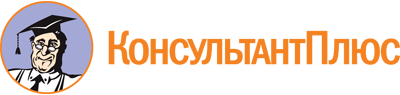 Приказ Минздрава России от 29.07.2022 N 519н
"Об утверждении Порядка проведения медицинского обследования донора, давшего письменное информированное добровольное согласие на изъятие своих органов и (или) тканей для трансплантации"
(Зарегистрировано в Минюсте России 30.08.2022 N 69838)Документ предоставлен КонсультантПлюс

www.consultant.ru

Дата сохранения: 21.08.2023
 